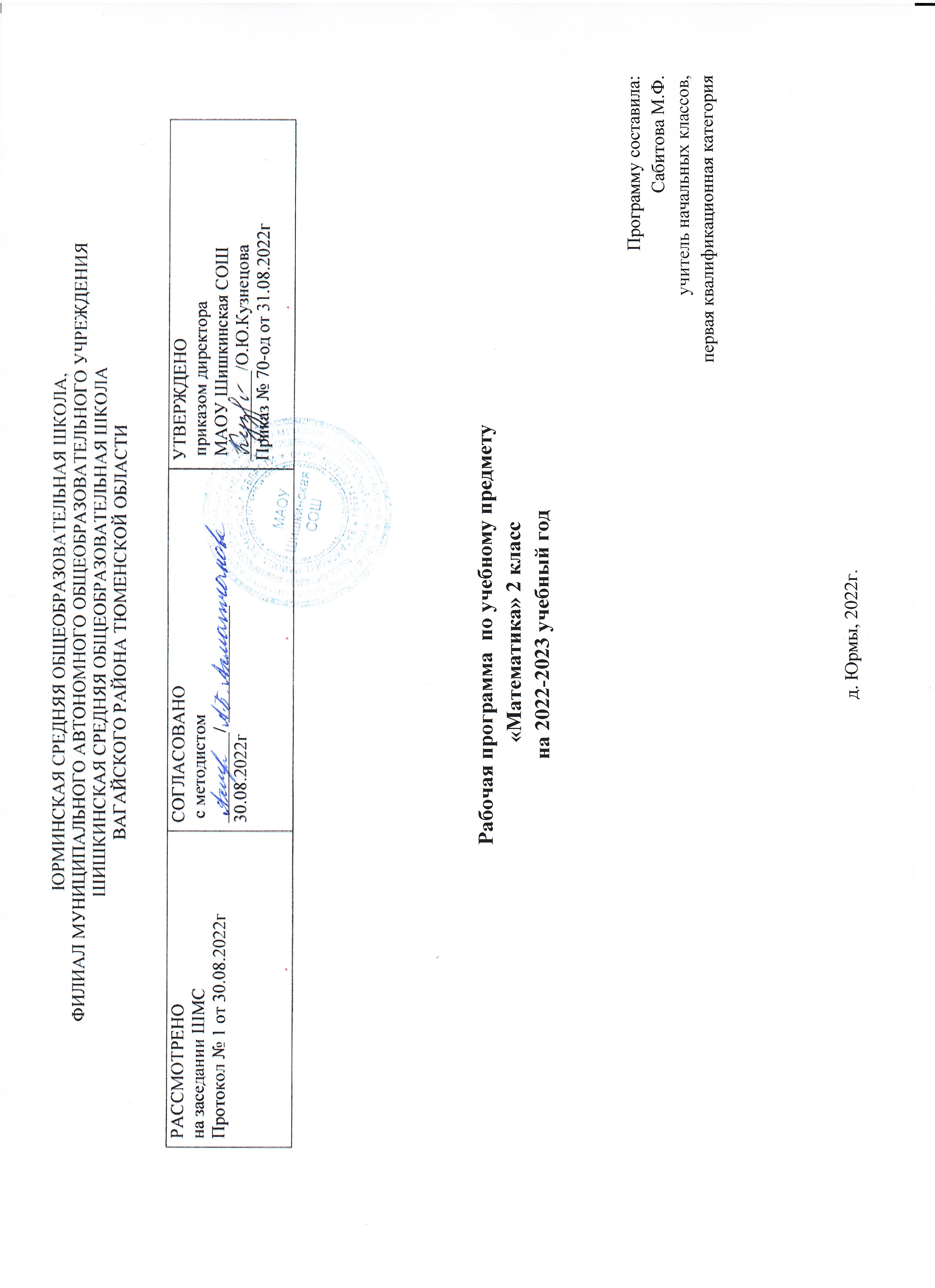 ПОЯСНИТЕЛЬНАЯ ЗАПИСКАРабочая программа по предмету «Математика» для обучающихся 2 класса составлена на основе Требований к результатам освоения основной образовательной программы начального общего образования, представленных в Федеральном государственном образовательном стандарте начального общего образования, а также Примерной программы воспитания.В начальной школе изучение математики имеет особое значение в развитии младшего школьника.Приобретённые им знания, опыт выполнения предметных и универсальных действий на 
математическом материале, первоначальное овладение математическим языком станут фундаментом обучения в основном звене школы, а также будут востребованы в жизни.	Изучение математики в начальной школе направлено на достижение следующих образовательных, развивающих целей, а также целей воспитания:—  Освоение начальных математических знаний - понимание значения величин и способов их измерения; использование арифметических способов для разрешения сюжетных ситуаций; формирование умения решать учебные и практические задачи средствами математики; работа с алгоритмами выполнения арифметических действий. —  Формирование функциональной математической грамотности младшего школьника, которая характеризуется наличием у него опыта решения учебно-познавательных и учебно-практических задач, построенных на понимании и применении математических отношений («часть-целое»,«больше-меньше», «равно-неравно», «порядок»), смысла арифметических действий, 
зависимостей (работа, движение, продолжительность события). —  Обеспечение математического развития младшего школьника — формирование способности к интеллектуальной деятельности, пространственного воображения, математической речи; умение строить рассуждения, выбирать аргументацию,  различать верные (истинные) и неверные (ложные) утверждения, вести поиск информации (примеров, оснований для упорядочения, вариантов и др.). —  Становление учебно-познавательных мотивов и интереса к изучению математики и 
умственному труду; важнейших качеств интеллектуальной деятельности: теоретического и пространственного мышления, воображения, математической речи, ориентировки в 
математических терминах и понятиях; прочных  навыков использования математических знаний в повседневной жизни.	В основе конструирования содержания и отбора планируемых результатов лежат следующие ценности математики, коррелирующие со становлением личности младшего школьника:—  понимание математических отношений выступает средством познания закономерностей существования   окружающего мира, фактов, процессов  и  явлений,  происходящих  в  природе и в обществе (хронология событий, протяжённость по времени, образование целого из частей, изменение формы, размера и т.д.); —  математические представления о числах, величинах, геометрических фигурах являются условием целостного восприятия творений природы и человека (памятники архитектуры, сокровища искусства и культуры, объекты природы); —  владение математическим языком, элементами алгоритмического мышления позволяет ученику совершенствовать коммуникативную деятельность (аргументировать свою точку зрения, строить логические цепочки рассуждений; опровергать или подтверждать истинностьпредположения).Младшие школьники проявляют интерес к математической сущности предметов и явлений окружающей жизни - возможности их измерить, определить величину, форму, выявить зависимости и  закономерности  их  расположения  во  времени  и в пространстве. Осознанию младшим школьником многих математических явлений помогает его тяга к моделированию, что облегчает освоение общего способа решения учебной задачи, а также работу с разными средствами 
информации, в том числе и графическими (таблица, диаграмма, схема).В начальной школе математические знания и умения применяются школьником при изучении других учебных предметов (количественные и пространственные характеристики, оценки, расчёты и прикидка, использование графических форм представления информации). Приобретённые учеником умения строить алгоритмы, выбирать рациональные способы устных и письменных арифметических вычислений, приёмы проверки правильности выполнения действий, а также различение, называние, изображение геометрических фигур, нахождение геометрических величин (длина, периметр, площадь) становятся показателями сформированной функциональной грамотности младшего школьника и предпосылкой успешного дальнейшего обучения в основном звене школы.На изучение математики в 2 классе отводится 4 часа в неделю, всего 136 часов.СОДЕРЖАНИЕ УЧЕБНОГО ПРЕДМЕТА Основное содержание обучения в программе представлено разделами: «Числа и величины»,«Арифметические действия», «Текстовые задачи», «Пространственные отношения и геометрические фигуры», «Математическая информация».Числа и величины	Числа в пределах 100: чтение, запись, десятичный состав, сравнение Запись равенства, неравенства Увеличение/уменьшение числа на несколько единиц/десятков; разностное сравнение чисел.Величины: сравнение по массе (единица массы — кило- грамм); измерение длины (единицы длины— метр, дециметр, сантиметр, миллиметр), времени (единицы времени — час, ми- нута) Соотношение между единицами величины (в пределах 100), его применение для решения практических задачАрифметические действия	Устное сложение и вычитание чисел в пределах 100 без перехода и с переходом через разряд Письменное сложение и вычитание чисел в пределах 100. Переместительное, сочетательное свойства сложения, их применение для вычислений Взаимосвязь компонентов и результата действия сложения, действия вычитания Проверка результата вычисления (реальность ответа, обратное действие) 	Действия умножения и деления чисел в практических и учебных ситуациях Названия компонентов действий умножения, деления.Табличное умножение в пределах 50 Табличные случаи умножения, деления при вычислениях и решении задач. Переместительное свойство умножения. Взаимосвязь компонентов и результата действия умножения, действия деления.Неизвестный компонент действия сложения, действия вычитания; его нахождение.Числовое выражение: чтение, запись, вычисление значения Порядок выполнения действий в числовом выражении, содержащем действия сложения и вычитания (со скобками/без скобок) в пределах 100 (не более трех действий); нахождение его значения. Рациональные приемы вычислений: использование переместительного и сочетательного свойства.Текстовые задачиЧтение, представление текста задачи в виде рисунка, схемы или другой модели.  План решения задачи в два действия, выбор соответствующих плану арифметических действий. Запись решения и ответа задачи. Решение текстовых задач на применение смысла арифметического действия 
(сложение, вычитание, умножение, деление). Расчётные задачи на увеличение/ уменьшение величины на несколько единиц/в несколько раз. Фиксация ответа к задаче и его проверка (формулирование, проверка на достоверность, следование плану, соответствие поставленному вопросу).Пространственные отношения и геометрические фигурыРаспознавание и изображение геометрических фигур: точка, прямая, прямой угол, ломаная, многоугольник. Построение отрезка заданной длины с помощью линейки. Изображение на клетчатой бумаге прямоугольника с заданными длинами сторон, квадрата с заданной длиной стороны. Длина ломаной. Измерение периметра данного/изображенного прямоугольника (квадрата), запись результата измерения в сантиметрах.Математическая информацияНахождение, формулирование одного-двух общих  признаков набора математических объектов: чисел, величин, геометрических фигур. Классификация объектов по заданному или самостоятельно установленному   признаку.     Закономерность в ряду чисел, геометрических фигур, объектовповседневной  жизни. Верные (истинные) и неверные (ложные) утверждения, со- держащие 
количественные, пространственные отношения,  зависимости между числами/величинами 
Конструирование утверждений с использованием слов «каждый», «все». Работа с таблицами: извлечение и использование для ответа на вопрос информации, представленной в таблице (таблицы сложения, умножения; график дежурств, наблюдения в природе и пр.) Внесение данных в таблицу, дополнение моделей (схем, изображений) готовыми числовыми данными. Алгоритмы (приёмы, правила) устных и письменных вычислений, измерений и построения геометрических фигур. Правила работы с электронными средствами обучения (электронной формой учебника, компьютерными тренажёрами).УНИВЕРСАЛЬНЫЕ УЧЕБНЫЕ ДЕЙСТВИЯ (ПРОПЕДЕВТИЧЕСКИЙ УРОВЕНЬ)Универсальные познавательные учебные действия:—  наблюдать математические отношения (часть-целое, больше-меньше) в окружающем мире; —  характеризовать назначение и использовать простейшие измерительные приборы (сантиметровая лента, весы); —  сравнивать группы объектов (чисел, величин, геометрических фигур) по самостоятельно выбранному основанию; —  распределять (классифицировать) объекты (числа,  величины, геометрические фигуры, текстовые задачи в одно действие) на группы; —  обнаруживать модели геометрических фигур в окружающем мире; вести поиск различных решений задачи (расчётной, с геометрическим содержанием); —  воспроизводить порядок выполнения действий в числовом выражении, содержащем действия  сложения  и  вычитания (со скобками/без скобок); —  устанавливать соответствие между математическим выражением и его текстовым описанием; —  подбирать примеры, подтверждающие суждение, вывод, ответ.Работа с информацией:—  извлекать и использовать информацию, представленную в текстовой, графической (рисунок, схема, таблица) форме, заполнять таблицы; —  устанавливать логику перебора вариантов для решения простейших комбинаторных задач; —  дополнять модели (схемы, изображения) готовыми числовыми данными.Универсальные коммуникативные учебные действия:—  комментировать ход вычислений; объяснять выбор величины, соответствующей ситуации измерения; —  составлять текстовую задачу с заданным отношением (готовым решением) по образцу; —  использовать математические знаки и терминологию для описания сюжетной ситуации; —  конструирования утверждений, выводов относительно данных объектов, отношения; —  называть числа, величины, геометрические фигуры, обладающие заданным свойством; —  записывать, читать число, числовое выражение; —  приводить примеры, иллюстрирующие смысл арифметического действия; —  конструировать утверждения с использованием слов «каждый», «все».Универсальные регулятивные учебные действия:—  следовать установленному правилу, по которому составлен ряд чисел, величин, геометрических фигур; —  организовывать, участвовать, контролировать ход и результат парной работы с математическим материалом; —  проверять правильность вычисления с помощью другого приёма выполнения действия, обратного действия; —  находить с помощью учителя причину возникшей ошибки и трудности.Совместная деятельность:—  принимать правила совместной деятельности при работе в парах, группах, составленных учителем или самостоятельно; —  участвовать в парной и групповой работе с математическим материалом: обсуждать цель деятельности, ход работы, комментировать свои действия, выслушивать мнения других участников, готовить презентацию (устное выступление) решения или ответа; —  решать совместно математические задачи поискового и творческого характера (определять с помощью измерительных инструментов длину, определять время и продолжительность с помощью часов; —  выполнять прикидку и оценку результата действий, измерений); —  совместно с учителем оценивать результаты выполнения общей работы.ПЛАНИРУЕМЫЕ ОБРАЗОВАТЕЛЬНЫЕ РЕЗУЛЬТАТЫ	Изучение математики в 2 классе направлено на достижение обучающимися личностных, метапредметных и предметных результатов освоения учебного предмета.ЛИЧНОСТНЫЕ РЕЗУЛЬТАТЫ	В результате изучения предмета «Математика» у обучающегося будут сформированы следующие личностные результаты:—  осознавать необходимость изучения математики для адаптации к жизненным ситуациям, для развития общей культуры человека; —  развития способности мыслить, рассуждать, выдвигать предположения и доказывать или опровергать их; —  применять правила совместной деятельности со сверстниками, проявлять способность договариваться, лидировать, следовать указаниям, осознавать личную ответственность и объективно оценивать свой вклад в общий результат;—  осваивать навыки организации безопасного поведения в информационной среде; —  применять математику для решения практических задач в повседневной жизни, в том числе при оказании помощи одноклассникам, детям младшего возраста, взрослым и пожилым людям; —  работать в ситуациях, расширяющих опыт применения математических отношений в реальной жизни, повышающих интерес к интеллектуальному труду и уверенность своих силах при решении поставленных задач, умение преодолевать трудности; —  оценивать практические и учебные ситуации с точки зрения возможности применения математики для рационального и эффективного решения учебных и жизненных проблем; —  оценивать свои успехи в изучении математики, намечать пути устранения трудностей; —  стремиться углублять свои математические знания и умения; пользоваться разнообразными информационными средствами для решения предложенных и самостоятельно выбранных учебных проблем, задач.МЕТАПРЕДМЕТНЫЕ РЕЗУЛЬТАТЫК концу обучения у обучающегося формируются следующие универсальные учебные действия.Универсальные  познавательные учебные действия:1)  Базовые логические действия:—  устанавливать связи и зависимости между математическими объектами (часть-целое; причина-следствие; протяжённость); —  применять базовые логические универсальные действия: сравнение, анализ, классификация (группировка), обобщение;—  приобретать практические графические и измерительные навыки для успешного решения учебных и житейских задач;—  представлять текстовую задачу, её решение в виде модели, схемы, арифметической записи, текста в соответствии с предложенной учебной проблемой.2)  Базовые исследовательские действия:—  проявлять способность ориентироваться в учебном материале разных разделов курса математики; —  понимать и адекватно использовать математическую терминологию: различать, характеризовать, использовать для решения учебных и практических задач; —  применять изученные методы познания (измерение, моделирование, перебор вариантов)3)  Работа с информацией:—  находить и использовать для решения учебных задач текстовую, графическую информацию в разных источниках информационной среды; —  читать, интерпретировать графически представленную информацию (схему, таблицу, диаграмму, другую модель); —  представлять информацию в заданной форме (дополнять таблицу, текст), формулировать утверждение по образцу, в соответствии с требованиями учебной задачи; —  принимать правила, безопасно использовать предлагаемые электронные средства и источники информации.Универсальные коммуникативные учебные действия:—  конструировать утверждения, проверять их истинность;—  строить логическое рассуждение;—  использовать текст задания для объяснения способа и хода решения математической задачи;—  формулировать ответ;—  комментировать процесс вычисления, построения, решения; объяснять полученный ответ с использованием изученной терминологии;—  в процессе диалогов по обсуждению изученного материала — задавать вопросы, высказывать суждения, оценивать выступления участников, приводить доказательства своей правоты, проявлять этику общения;—  создавать в соответствии с учебной задачей тексты разного вида - описание (например, геометрической фигуры), рассуждение (к примеру, при решении задачи), инструкция (например, измерение длины отрезка);—  ориентироваться в алгоритмах: воспроизводить, дополнять, исправлять деформированные;—  составлять по аналогии; . самостоятельно составлять тексты заданий, аналогичные типовым изученным.Универсальные регулятивные учебные действия:1)  Самоорганизация:—  планировать этапы предстоящей работы, определять последовательность учебных действий; —  выполнять правила безопасного использования электронных средств, предлагаемых в процессе обучения.2)  Самоконтроль:—  осуществлять контроль процесса и результата своей деятельности, объективно оценивать их; —  выбирать и при необходимости корректировать способы действий; —  находить ошибки в своей работе, устанавливать их причины, вести поиск путей преодоления ошибок.3)  Самооценка:—  предвидеть возможность возникновения трудностей и ошибок, предусматривать способы их предупреждения (формулирование вопросов, обращение к учебнику, дополнительным средствам обучения, в том числе электронным); —  оценивать рациональность своих действий, давать им качественную характеристику.Совместная деятельность:—  участвовать в совместной деятельности: распределять работу между членами группы (например, в случае решения задач, требующих перебора большого количества вариантов, приведения примеров и контрпримеров); —  согласовывать  мнения в ходе поиска доказательств, выбора рационального способа, анализа информации;—  осуществлять совместный контроль и оценку выполняемых действий, предвидеть возможность возникновения ошибок и трудностей, предусматривать пути их предупреждения.ПРЕДМЕТНЫЕ РЕЗУЛЬТАТЫК концу обучения во 2классе  обучающийся научится:—  читать, записывать, сравнивать, упорядочивать числа в пределах 100; —  находить число большее/меньшее данного числа на заданное число (в пределах 100); большее данного числа в заданное число раз (в пределах 20); —  устанавливать и соблюдать порядок при вычислении значения числового выражения (со скобками/без скобок), содержащего действия сложения и вычитания в пределах 100; —  выполнять арифметические действия: сложение и вычитание, в пределах 100 устно и письменно; умножение и деление в пределах 50 с использованием таблицы умножения; —  называть и различать компоненты действий умножения (множители, произведение); деления (делимое, делитель, частное); —  находить неизвестный компонент сложения, вычитания; использовать при выполнении практических заданий единицы величин длины (сантиметр, дециметр, метр), массы (килограмм), времени (минута, час); стоимости (рубль, копейка); преобразовывать одни единицы данных величин  в другие; —  определять с помощью измерительных инструментов длину; определять время с помощью часов; выполнять прикидку и оценку результата измерений; сравнивать величины длины, массы, времени, стоимости, устанавливая между ними соотношение «больше/меньше на»; —  решать текстовые задачи в одно-два действия: представлять задачу (краткая запись, рисунок, таблица или другая модель); —  планировать ход решения текстовой задачи в два действия, оформлять его в виде арифметического действия/действий, записывать ответ; —  различать и называть геометрические фигуры: прямой угол; ломаную, многоугольник; —  выделять среди четырехугольников прямоугольники, квадраты; 
—  на бумаге в клетку изображать ломаную, многоугольник; чертить прямой угол, 
прямоугольник с заданными длинами сторон; 
—  использовать для выполнения построений линейку, угольник; 
—  выполнять измерение длин реальных объектов с помощью линейки; находить длину ломаной, состоящей из двух-трёх звеньев, периметр прямоугольника (квадрата); 
—  распознавать верные (истинные) и неверные (ложные) утверждения со словами «все»,«каждый»; 
—  проводить одно-двухшаговые логические рассуждения и делать выводы; 
—  находить общий признак группы математических объектов (чисел, величин, геометрических фигур); 
—  находить закономерность в ряду объектов (чисел, геометрических фигур); 
—  представлять информацию в заданной форме: дополнять текст задачи числами, заполнять строку/столбец таблицы, указывать числовые данные на рисунке (изображении геометрических фигур); 
—  сравнивать группы объектов (находить общее, различное);
—  обнаруживать модели геометрических фигур в окружающем мире; подбирать примеры, подтверждающие суждение, ответ; 
—  составлять (дополнять) текстовую задачу; 
—  проверять правильность вычислений.ТЕМАТИЧЕСКОЕ ПЛАНИРОВАНИЕ УЧЕБНО-МЕТОДИЧЕСКОЕ ОБЕСПЕЧЕНИЕ ОБРАЗОВАТЕЛЬНОГО ПРОЦЕССА ОБЯЗАТЕЛЬНЫЕ УЧЕБНЫЕ МАТЕРИАЛЫ ДЛЯ УЧЕНИКАМатематика (в 2 частях), 2 класс /Моро М.И., Бантова М.А., Бельтюкова Г.В. и другие, Акционерное общество «Издательство «Просвещение», 2021. 
МЕТОДИЧЕСКИЕ МАТЕРИАЛЫ ДЛЯ УЧИТЕЛЯМетодические рекомендации 
Поурочное планированиеЦИФРОВЫЕ ОБРАЗОВАТЕЛЬНЫЕ РЕСУРСЫ И РЕСУРСЫ СЕТИ ИНТЕРНЕТРЭШ https://resh.edu.ru/ 
Инфоурокhttps://infourok.ru/ 
Единая коллекция цифровых образовательных ресурсов http://school-collection.edu.ru/МАТЕРИАЛЬНО-ТЕХНИЧЕСКОЕ ОБЕСПЕЧЕНИЕ ОБРАЗОВАТЕЛЬНОГО ПРОЦЕССАУЧЕБНОЕ ОБОРУДОВАНИЕ 
Демонстрационно-наглядные пособия Комплект демонстрационных таблиц по основным разделам предмета, ноутбук, проектор.ОБОРУДОВАНИЕ ДЛЯ ПРОВЕДЕНИЯ ЛАБОРАТОРНЫХ И ПРАКТИЧЕСКИХ РАБОТ циркуль, линейка, угольник№
п/пНаименование разделов и тем программыКоличество часовКоличество часовКоличество часовКоличество часовКоличество часовДата 
изученияВиды деятельностиВиды, 
формы 
контроляЭлектронные 
(цифровые) 
образовательные ресурсы№
п/пНаименование разделов и тем программывсеговсегоконтрольные работыконтрольные работыпрактические работыДата 
изученияВиды деятельностиВиды, 
формы 
контроляЭлектронные 
(цифровые) 
образовательные ресурсыРаздел 1. ЧислаРаздел 1. ЧислаРаздел 1. ЧислаРаздел 1. ЧислаРаздел 1. ЧислаРаздел 1. ЧислаРаздел 1. ЧислаРаздел 1. ЧислаРаздел 1. ЧислаРаздел 1. ЧислаРаздел 1. Числа1.1.Числа в пределах 100: чтение, запись, десятичный состав, сравнение.Числа в пределах 100: чтение, запись, десятичный состав, сравнение.300302.09.2022Устная и письменная работа с числами: чтение, составление, сравнение, изменение; счёт единицами, двойками, тройками от заданного числа в порядке убывания/ возрастания;Устный
опрос; 
Практическаяработа;https://infourok.ru/1.2.Запись равенства, неравенства. Увеличение/уменьшение числа на несколько единиц/десятков; разностное сравнение чисел.Запись равенства, неравенства. Увеличение/уменьшение числа на несколько единиц/десятков; разностное сравнение чисел.400408.09.2022Учебный диалог: формулирование предположения о результате сравнения чисел, его словесное объяснение (устно, письменно);Устный
опрос; 
Практическаяработа;https://infourok.ru/1.3.Чётные и нечётные числа.Чётные и нечётные числа.100115.09.2022Устная и письменная работа с числами: чтение, составление, сравнение, изменение; счёт единицами, двойками, тройками от заданного числа в порядке убывания/ возрастания;Устный
опрос; 
Практическаяработа;https://infourok.ru/1.4.Представление числа в  виде суммы разрядных слагаемых.Представление числа в  виде суммы разрядных слагаемых.100116.09.2022Оформление математических записей;Устный 
опрос; 
Практическая работа;https://infourok.ru/1.5.Работа с математической терминологией (однозначное, двузначное, чётное-нечётное число; число и  цифра; компоненты арифметического действия, их название)Работа с математической терминологией (однозначное, двузначное, чётное-нечётное число; число и  цифра; компоненты арифметического действия, их название)100120.09.2022Работа в парах: ответ на вопрос: «Зачем нужны знаки в жизни, как они используются в математике?» (цифры, знаки, сравнения, равенства, арифметическихдействий, скобки);Устный 
опрос; 
Практическая работа;https://infourok.ru/Итого по разделуИтого по разделуИтого по разделу10 0                   101010101010Раздел 2. ВеличиныРаздел 2. ВеличиныРаздел 2. ВеличиныРаздел 2. ВеличиныРаздел 2. ВеличиныРаздел 2. ВеличиныРаздел 2. ВеличиныРаздел 2. ВеличиныРаздел 2. ВеличиныРаздел 2. ВеличиныРаздел 2. Величины2.1.Работа с величинами: сравнение по массе (единица массы —килограмм); измерение длины (единицы длины — метр, 
дециметр, сантиметр, миллиметр), времени (единицы времени — час, минута).7700721.09.2022Сравнение по росту, массе, возрасту в житейской ситуации и при решении учебных задач;Устный
опрос; 
Практическаяработа;https://infourok.ru/2.2.Соотношения между единицами величины (в  пределах 100), решение практических задач.2200204.10.2022Различение единиц измерения одной и той же величины, установление между ними отношения (больше, меньше, равно), запись результата сравнения;Устный
опрос; 
Практическаяработа;https://infourok.ru/2.3.Измерение величин.1100106.10.2022Пропедевтика исследовательской работы: переход от одних единиц измерения величин к другим, обратный переход; иллюстрация перехода с помощью модели;Устный
опрос; 
Практическаяработа;https://infourok.ru/2.4.Сравнение и упорядочение однородных величин.100107.10.2022Обсуждение практических ситуаций;Устный 
опрос; 
Практическая работа;https://infourok.ru/Итого по разделуИтого по разделу11111111111111Раздел 3. Арифметические действияРаздел 3. Арифметические действияРаздел 3. Арифметические действияРаздел 3. Арифметические действияРаздел 3. Арифметические действияРаздел 3. Арифметические действияРаздел 3. Арифметические действияРаздел 3. Арифметические действияРаздел 3. Арифметические действияРаздел 3. Арифметические действия3.1.Устное сложение и вычитание чисел в пределах 100 без перехода и с переходом через разряд.700711.10.2022Упражнения: различение приёмов вычисления (устные и письменные). Выбор удобного способа выполнения действия;Устный 
опрос; 
Практическая работа;https://infourok.ru/3.2.Письменное сложение и  вычитание чисел в пределах 100. Переместительное, сочетательное свойства сложения, их применение для вычислений.11111021.10.2022Практическая деятельность: устные и письменные приёмы вычислений. Прикидка результата выполнения действия;Устный 
опрос; 
контрольная работаhttps://infourok.ru/3.3.Взаимосвязь компонентов и результата действия сложения, действия вычитания. Проверка результата вычисления (реальность ответа, обратное действие).600617.11.2022Дифференцированные задания на проведение контроля и самоконтроля. Проверка хода и результата выполнения действия по алгоритму. Оценка рациональности выбранного приёма вычисления. Установление соответствия между математическим выражением и его текстовым описанием;Устный 
опрос; 
Практическая работа;https://infourok.ru/3.4.Действия умножения и  деления чисел. Взаимосвязь сложения и умножения. Иллюстрация умножения с помощью предметной модели сюжетной ситуации.400403.02.2023Упражнения: различение приёмов вычисления (устные и письменные). Выбор удобного способа выполнения действия;Устный 
опрос; 
Практическая работа;https://infourok.ru/3.5.Названия компонентов действий умножения, деления.200207.02.2023Практическая деятельность: устные и письменные приёмы вычислений. Прикидка результата выполнения действия;Устный 
опрос; 
Практическая работа;https://infourok.ru/3.6.Табличное умножение в  пределах 50. Табличные случаи умножения, деления при вычислениях и решении задач.17111709.02.2023Комментирование хода выполнения арифметического действия с использованием математической терминологии (десятки, единицы, сумма, разность и др.);Устный
опрос; 
контрольная работаhttps://infourok.ru/3.7.Умножение на 1, на 0 (по  правилу).100117.03.2023Пропедевтика исследовательской работы: выполнение задания разными способами (вычисления с использованием переместительного, сочетательного свойств 
сложения).Объяснение с помощью модели приёмов нахождения суммы, разности. Использование правил 
(умножения на 0, на 1) при вычислении;Устный
опрос; 
Практическаяработа;https://infourok.ru/3.8.Переместительное свойство умножения.100128.03.2023Пропедевтика исследовательской работы: выполнение задания разными способами (вычисления с использованием переместительного, сочетательного свойств сложения). Объяснение с помощью модели приёмов нахождения суммы, разности. Использование правил 
(умножения на 0, на 1) при вычислении;Устный
опрос; 
Практическаяработа;https://infourok.ru/3.9.Взаимосвязь компонентов и результата действия умножения, действия деления.311229.03.2023Комментирование хода выполнения арифметического действия с использованием математической терминологии (десятки, единицы, сумма, разность и др.);Устный
опрос; 
контрольная работаhttps://infourok.ru/3.10.Неизвестный компонент действия сложения, действия вычитания; его  нахождение.100117.11.2022Дифференцированные задания на проведение контроля и самоконтроля. Проверка хода и результата выполнения действия по алгоритму. Оценка рациональности выбранного приёма вычисления. Установление соответствия между математическим выражением и его текстовым описанием;Устный 
опрос; 
Практическая работа;https://infourok.ru/3.11.Числовое выражение: чтение, запись, вычисление значения. Порядок выполнения действий в  числовом выражении, содержащем действия сложения и вычитания (со  скобками/без скобок) в  пределах 100 (не более трёх действий); нахождение его значения.300329.11.2022Дифференцированное задание: объяснение хода выполнения вычислений по образцу. Применениеправилпорядка
выполнения действий; объяснение возможных ошибок;Устный 
опрос; 
Практическая работа;https://infourok.ru/3.12Вычитание суммы из  числа, числа из суммы.100106.12.2022Моделирование: использование предметной модели сюжетной ситуации для составления числового выражения со скобками. Сравнение значений числовых выражений, записанных с помощью одних и тех же чисел и знаков действия, со скобками и без скобок. Выбор числового выражения, соответствующего сюжетной ситуации;Устный 
опрос; 
Практическая работа;https://infourok.ru/3.13.Вычисление суммы, разности удобным способом.100101.12.2022Упражнения: различение приёмов вычисления (устные и письменные). Выбор удобного способа выполнения действия;Устный 
опрос; 
Практическая работа;https://infourok.ru/Итого по разделуИтого по разделу58 3555555555555Раздел 4. Текстовые задачиРаздел 4. Текстовые задачиРаздел 4. Текстовые задачиРаздел 4. Текстовые задачиРаздел 4. Текстовые задачиРаздел 4. Текстовые задачиРаздел 4. Текстовые задачиРаздел 4. Текстовые задачиРаздел 4. Текстовые задачиРаздел 4. Текстовые задачи4.1.Чтение, представление текста задачи в виде рисунка, схемы или другой модели.1001 07.12.2022Соотнесение текста задачи с её иллюстрацией, схемой, моделью. Составление задачи по рисунку (схеме, модели, решению);Устный
опрос; 
Практическаяработа;https://infourok.ru/4.2.План решения задачи в  два действия, выбор соответствующих плану арифметических действий. Запись решения и ответа задачи.400408.12.2022Упражнения: поэтапное решение текстовой задачи: анализ данных, их представление на модели и использование в ходе поиска идеи решения; составление плана; составление 
арифметических действий в соответствии с планом; использование модели для решения, поиск другого способа и др.;Устный
опрос; 
Практическаяработа;https://infourok.ru/4.3.Решение текстовых задач на применение смысла арифметического действия (сложение, вычитание, умножение, деление).200214.12.2022Упражнения: поэтапное решение текстовой задачи: анализ данных, их представление на модели и использование в ходе поиска идеи решения; составление плана; составление 
арифметических действий в соответствии с планом; использование модели для решения, поиск другого способа и др.;Устный
опрос; 
Практическаяработа;https://infourok.ru/4.4.Расчётные задачи на увеличение/ уменьшение величины на несколько единиц/ в  несколько раз.300316.03.2023Работа в парах/группах. Составление задач с заданным математическим отношением, по заданному числовому выражению. Составление модели, плана решения задачи. Назначение скобок в записи числового выражения при решении задачи;Устный
опрос; 
Практическаяработа;https://infourok.ru/4.5.Фиксация ответа к задаче и его проверка (формулирование, проверка на достоверность, следование плану, соответствие поставленному вопросу).200207.12.2022Упражнения: поэтапное решение текстовой задачи: анализ данных, их представление на модели и использование в ходе поиска идеи решения; составление плана; составление 
арифметических действий в соответствии с планом; использование модели для решения, поиск другого способа и др.;Устный
опрос; 
Практическаяработа;https://infourok.ru/Итого по разделуИтого по разделу12  0121212121212Раздел 5. Пространственные отношения и  геометрические фигурыРаздел 5. Пространственные отношения и  геометрические фигурыРаздел 5. Пространственные отношения и  геометрические фигурыРаздел 5. Пространственные отношения и  геометрические фигурыРаздел 5. Пространственные отношения и  геометрические фигурыРаздел 5. Пространственные отношения и  геометрические фигурыРаздел 5. Пространственные отношения и  геометрические фигурыРаздел 5. Пространственные отношения и  геометрические фигурыРаздел 5. Пространственные отношения и  геометрические фигурыРаздел 5. Пространственные отношения и  геометрические фигуры5.1.Распознавание и изображение геометрических фигур: точка, прямая, прямой угол, ломаная, многоугольник.600616.12.2022Игровые упражнения: «Опиши фигуру», «Нарисуй фигуру по инструкции», «Найди модели фигур в окружающем» и т.п.;Устный
опрос; 
Практическаяработа;https://infourok.ru/5.2.Построение отрезка заданной длины с помощью линейки.100128.12.2022Измерение расстояний с использованием заданных или самостоятельно выбранных единиц;Устный
опрос; 
Практическаяработа;https://infourok.ru/5.3.Изображение на клетчатой бумаге прямоугольника с заданными длинами сторон, квадрата с заданной длиной стороны.300329.12.2022Построение и обозначение прямоугольника с заданными длинами сторон на клетчатой бумаге;Устный
опрос; 
Практическаяработа;https://infourok.ru/5.4.Длина ломаной.411311.01.2023Изображение ломаных с помощью линейки и от руки, на нелинованной и клетчатой бумаге;Устный
опрос; 
Практическаяработа;https://infourok.ru/5.5.Измерение периметра данного/ изображённого прямоугольника (квадрата), запись результата измерения в сантиметрах.500518.01.2023Нахождение периметра прямоугольника, квадрата, составление числового равенства при вычислении периметра прямоугольника;Устный
опрос; 
Практическаяработа;https://infourok.ru/5.6.Точка, конец отрезка, вершина многоугольника. Обозначение точки буквой латинского алфавита.100126.01.2023Упражнение: формулирование ответов на вопросы об общем и различном геометрических фигур;Устный
опрос; 
Практическаяработа;https://infourok.ru/Итого по разделуИтого по разделу20 1191919191919Раздел 6. Математическая информацияРаздел 6. Математическая информацияРаздел 6. Математическая информацияРаздел 6. Математическая информацияРаздел 6. Математическая информацияРаздел 6. Математическая информацияРаздел 6. Математическая информацияРаздел 6. Математическая информацияРаздел 6. Математическая информацияРаздел 6. Математическая информация6.1.Нахождение, формулирование одного-двух общих признаков набора математических объектов: чисел, величин, геометрических фигур.100127.01.2023Оформление математической записи. Использование математической терминологии для формулирования вопросов, заданий, при построении предположений, проверке гипотез;Устный
опрос; 
Практическаяработа;https://infourok.ru/6.2.Классификация объектов по заданному или самостоятельно установленному основанию.200206.04.2023Работа в парах: составление утверждения на основе   информации, представленной в наглядном виде;Устный
опрос; 
Практическаяработа;https://infourok.ru/6.3.Закономерность в  ряду чисел, геометрических фигур, объектов повседневной жизни: её  объяснение с использованием математической терминологии200211.04.2023Распознавание в окружающем мире ситуаций, которые целесообразно сформулировать на языке математики и решить математическими средствами;Устный
опрос; 
Практическаяработа;https://infourok.ru/6.4.Верные (истинные) и  неверные (ложные) утверждения, содержащие количественные, пространственные отношения, зависимости между числами/величинами.200214.04.2023Оформление математической записи. Использование математической терминологии для формулирования вопросов, заданий, при построении предположений, проверке гипотез;Устный
опрос; 
Практическаяработа;https://infourok.ru/6.5.Конструирование утверждений с использованием слов «каждый», «все».100119.04.2023Работа в парах: составление утверждения на основе информации, представленной в наглядном виде;Устный
опрос; 
Практическаяработа;https://infourok.ru/6.6.Работа с таблицами: извлечение и использование для  ответа на вопрос информации, представленной в таблице (таблицы сложения, умножения; график дежурств, наблюдения в природе и пр.); внесение данных в таблицу.200220.04.2023Работа с информацией: чтение таблицы (расписание, график работы, схему), нахождение информации, удовлетворяющей заданному условию задачи. Составлениевопросовпо
таблице;Устный 
опрос; 
Практическая работа;https://infourok.ru/6.7.Дополнение моделей (схем, изображений) готовыми числовыми данными.100125.04.2023Работа в парах/группах. Календарь. Схемымаршрутов;Устный 
опрос; 
Практическая работа;https://infourok.ru/6.8Правило составления ряда чисел, величин, геометрических фигур (формулирование правила, проверка правила, дополнение ряда).100126.04.2023Работа в парах: составление утверждения на основе информации, представленной в наглядном виде;Устный
опрос; 
Практическаяработа;https://infourok.ru/6.9.Алгоритмы (приёмы, правила) устных и письменных вычислений, измерений и построения геометрических фигур.211127.04.2023Оформление математической записи. Использование математической терминологии для формулирования вопросов, заданий, при построении предположений, проверке гипотез;Устный
опрос; 
Практическаяработа;https://infourok.ru/6.10Правила работы с электронными средствами обучения100103.05.2023Обсуждение правил работы с электронными средствами обучения;Устный
опрос; 
Практическаяработа;https://infourok.ru/Итого по разделу:Итого по разделу:15 1141414141414Резервное времяРезервное время10ОБЩЕЕ КОЛИЧЕСТВО ЧАСОВ ПО ПРОГРАММЕОБЩЕЕ КОЛИЧЕСТВО ЧАСОВ ПО ПРОГРАММЕ13655131№
п/пТема урокаКоличество часовКоличество часовКоличество часовДата 
изученияВиды, 
формы 
контроля№
п/пТема урокавсего контрольные работыпрактические работыДата 
изученияВиды, 
формы 
контроля1.Числа в пределах 100: чтение, запись.10102.09.2022Устный 
опрос; 
Практическая работа;2.Числа в пределах 100: сравнение.10106.09.2022Устный 
опрос; 
Практическая работа;3.Числа в пределах 100: десятичный состав.10107.09.2022Устный 
опрос; 
Практическая работа;4.Запись равенства, неравенства.10108.09.2022Устный 
опрос; 
Практическая работа;5Увеличение числа на несколько единиц/десятков.10109.09.2022Устный 
опрос; 
Практическая работа;6Уменьшение числа на несколько единиц/десятков.10113.09.2022Устный 
опрос; 
Практическая работа;7Разностное сравнение чисел.10114.09.2022Устный 
опрос; 
Практическая работа;8Чётные и нечётные числа.10115.09.2022Устный 
опрос; 
Практическая работа;9Числа. Представление числа в виде суммы разрядных слагаемых.10116.09.2022Устный 
опрос; 
Практическая работа;10Работа с математической терминологией. Тест.10120.09.2022Устный 
опрос; 
Проверка знаний11Работа с величинами: сравнение по массе (единица массы - килограмм).10121.09.2022Устный 
опрос; 
Практическая работа;12Работа с величинами: измерение длины (единица длины - метр).10122.09.2022Устный 
опрос; 
Практическая работа;13Работа с величинами: измерение длины (единица длины - миллиметр).10123.09.2022Устный 
опрос; 
Практическая работа;14Работа с величинами: измерение длины (единицы длины - метр, дециметр, сантиметр, миллиметр).10127.09.2022Устный 
опрос; 
Практическая работа;15Работа с величинами: измерение времени (единицы времени - час, минута).10128.09.2022Устный 
опрос; 
Практическая работа;16Работа с величинами: измерение времени (единицы времени - час, минута). Единицы времени - час, минута, секунда.10129.09.2022Устный 
опрос; 
Практическая работа;17Работа с величинами: измерение времени (единицы времени - час, минута). Определение времени по часам.10130.09.2022Устный 
опрос; 
Практическая работа;18Работа с величинами. Сравнение предметов по стоимости (единицы стоимости - рубль, копейка).10104.10.2022Устный 
опрос; 
Практическая работа;19Соотношения между единицами величины (в пределах 100).10105.10.2022Устный 
опрос; 
Практическая работа;20Величины. Решение практических  задач.10106.10.2022Устный 
опрос; 
Практическая работа;21Величины. Измерение величин.10107.10.2022Устный 
опрос; 
Практическая работа;22Сложение и вычитание вида 40 + 5, 45 – 5, 45 – 40.10111.10.2022Устный 
опрос; 
Практическая работа;23Приёмы вычислений для случаев вида 46 + 2, 46 + 20.10112.10.2022Устный 
опрос; 
Практическая работа;24Приёмы вычислений для случаев вида 46 ‒ 2, 46 ‒ 20.10113.10.2022Устный 
опрос; 
Практическая работа;25Приёмы вычислений для случаев вида 46 + 4, 50.10114.10.2022Устный 
опрос; 
Практическая работа;26Приёмы вычислений для случаев вида 80 ‒ 23.10118.10.2022Устный 
опрос; 
Практическая работа;27Приёмы вычислений для случаев вида 46 + 8.10119.10.2022Устный 
опрос; 
Практическая работа;28Приёмы вычислений для случаев вида 64 ‒ 8.10120.10.2022Устный 
опрос; 
Практическая работа;29Сложение вида 35 + 4310121.10.2022Устный 
опрос; 
Практическая работа;30Сложение вида 52 + 3810125.10.2022Устный 
опрос; 
Практическая работа;31Сложение вида 52 + 38, 43 + 37.10126.10.2022Устный 
опрос; 
Практическая работа;32Контрольная работа.11027.10.2022Контрольный урок33Анализ контрольной работы. Вычитание вида 50 – 6.10128.10.2022Устный 
опрос; 
Практическая работа;34Вычитание вида 60 – 36.10108.11.2022Устный 
опрос; 
Практическая работа;35Вычитание вида 58 - 2910109.11.2022Устный 
опрос; 
Практическая работа;36Вычитание вида 45 – 1810110.11.2022Устный 
опрос; 
Практическая работа;37Переместительное свойство сложения.10111.11.2022Устный 
опрос; 
Практическая работа;38Сочетательное свойство сложения.10115.11.2022Устный 
опрос; 
Практическая работа;39Переместительное, сочетательное свойства сложения, и их применение для вычислений.10116.11.2022Устный 
опрос; 
Практическая работа;40Взаимосвязь компонентов и результата действия сложения.10117.11.2022Устный 
опрос; 
Практическая работа;41Неизвестный компонент действия сложения, его нахождение.10118.11.2022Устный 
опрос; 
Практическая работа;42Взаимосвязь компонентов и результата действия вычитания.10122.11.2022Устный 
опрос; 
Практическая работа;43Неизвестный компонент действия вычитания, его нахождение.10123.11.2022Устный 
опрос; 
Практическая работа;44Проверка сложения и  вычитания.10124.11.2022Устный 
опрос; 
Практическая работа;45Числовое выражение: чтение, запись, вычисление значения.10125.11.2022Устный 
опрос; 
Практическая работа;46Порядок выполнения действий в числовом  выражении, содержащем действия сложения и вычитания (без скобок) в пределах 100 (не более трёх действий); 10129.11.2022Устный 
опрос; 
Практическая работа;47Порядок выполнения действий в числовом  выражении, содержащем действия сложения и вычитания (без скобок) в пределах 100 (не более трёх действий); нахождение его значения10130.11.2022Устный 
опрос; 
Практическая работа;48Вычисление суммы, разности удобным способом. нахождение его значения10101.12.2022Устный 
опрос; 
Практическая работа;49Контрольная работа.11002.12.2022Контрольный урок50Анализ контрольной работы. Вычисление суммы, разности удобным способом.10106.12.2022Устный 
опрос; 
Практическая работа;51Чтение, представление текста задачи в виде рисунка, схемы или другой модели.10107.12.2022Устный 
опрос; 
Практическая работа;52Чтение, представление текста задачи в виде рисунка, схемы или другой модели. Составление моделей для задач в два действия.10108.12.2022Устный 
опрос; 
Практическая работа;53План решения задачи в два действия, выбор соответствующих плану арифметических действий.10109.12.2022Устный 
опрос; 
Практическая работа;54План решения задачи в два действия, выбор соответствующих плану арифметических действий. Решение задач в два действия.10113.12.2022Устный 
опрос; 
Практическая работа;55Запись решения и ответа задачи.10114.12.2022Устный 
опрос; 
Практическая работа;56Решение текстовых задач на применение смысла арифметического действия (сложение, вычитание). Тест.10115.12.2022Устный 
опрос; 
Практическая работа;57Распознавание и изображение геометрических фигур: точка, прямая.10116.12.2022Устный 
опрос; 
Практическая работа;58Распознавание и изображение геометрических фигур: прямой угол. Угол. Прямой угол.10120.12.2022Устный 
опрос; 
Практическая работа;59Распознавание и изображение геометрических фигур: ломаная, многоугольник.10121.12.2022Устный 
опрос; 
Практическая работа;60Распознавание и изображение  геометрических фигур. Луч.10122.12.2022Устный 
опрос; 
Практическая работа;61Распознавание и изображение геометрических фигур: точка, прямая, прямой угол, ломаная, многоугольник. Закрепление.10123.12.2022Устный 
опрос; 
Практическая работа;62Контрольная работа за первое полугодие.11027.12.2022Контрольный урок63Анализ контрольной работы. Построение отрезка заданной длины с помощью линейки.10128.12.2022Устный 
опрос; 
Практическая работа;64Изображение на клетчатой бумаге прямоугольника с заданными длинами сторон.10129.12.2022Устный 
опрос; 
Практическая работа;65 Пространственные отношения и геометрические фигуры. Изображение на клетчатой бумаге квадрата с заданной длиной стороны.10130.12.2022Устный 
опрос; 
Практическая работа;66Изображение на клетчатой бумаге прямоугольника с заданными длинами сторон, квадрата с заданной длиной стороны. Закрепление.10110.01.2023Устный 
опрос; 
Практическая работа;67Длина ломаной. Нахождение длины незамкнутой ломаной10111.01.2023Устный 
опрос; 
Практическая работа;68Длина ломаной. Нахождение длины незамкнутой ломаной10112.01.2023Устный 
опрос; 
Практическая работа;69Длина  ломаной.  Закрепление.10113.01.2023Устный 
опрос; 
Практическая работа;70Длина  ломаной. Решение геометрических задач на построение.10117.01.2023Устный 
опрос; 
Практическая работа;71Измерение периметра данного/изображённого прямоугольника, запись результата измерения в сантиметрах.10118.01.2023Устный 
опрос; 
Практическая работа;72Измерение периметра данного/изображённого прямоугольника, запись результата измерения в сантиметрах. Свойство противоположных сторон прямоугольника.10119.01.2023Устный 
опрос; 
Практическая работа;73Измерение периметра данного/изображённого квадрата, запись результата измерения в сантиметрах.10120.01.2023Устный 
опрос; 
Практическая работа;74Измерение периметра данного/изображённого прямоугольника, квадрата, запись результата измерения в сантиметрах. Закрепление.10124.01.2023Устный 
опрос; 
Практическая работа;75Измерение периметра данного/изображённого прямоугольника, квадрата, запись результата измерения в сантиметрах. Решение задач на нахождение периметра.10125.01.2023Устный 
опрос; 
Практическая работа;76Точка: конец отрезка, вершина многоугольника. Обозначение точки буквой латинского алфавита.10126.01.2023Устный 
опрос; 
Практическая работа;77Нахождение, формулирование одного-двух общих признаков набора математических объектов: чисел, величин, геометрических фигур. Тест.10127.01.2023Устный 
опрос; 
Практическая работа;78Конкретный смысл арифметического действия умножения.10131.01.2023Устный 
опрос; 
Практическая работа;79Конкретный смысл арифметического действия деления.10101.02.2023Устный 
опрос; 
Практическая работа;80Взаимосвязь сложения и умножения.10102.02.2023Устный 
опрос; 
Практическая работа;81Иллюстрация умножения с помощью предметной модели сюжетной ситуации.10103.02.2023Устный 
опрос; 
Практическая работа;82Названия компонентов действий умножения.10107.02.2023Устный 
опрос; 
Практическая работа;83Названия компонентов действий деления.10108.02.2023Устный 
опрос; 
Практическая работа;84Табличное умножение в пределах 50. Умножение числа 2 и на 2.10109.02.2023Устный 
опрос; 
Практическая работа;85Табличное умножение в пределах 50. Деление на 2.10110.02.2023Устный 
опрос; 
Практическая работа;86Табличное умножение в пределах 50. Умножение числа 3 и на 3.10114.02.2023Устный 
опрос; 
Практическая работа;87Табличное умножение в пределах 50. Деление на 3.10115.02.2023Устный 
опрос; 
Практическая работа;88Табличное умножение в пределах 50. Умножение числа 4 и на 4.10116.02.2023Устный 
опрос; 
Практическая работа;89Табличное умножение в пределах 50. Деление на 4.10117.02.2023Устный 
опрос; 
Практическая работа;90Табличное умножение в пределах 50. Умножение числа 5 и на 5.10121.02.2023Устный 
опрос; 
Практическая работа;91Табличное умножение в пределах 50. Деление на 5.10122.02.2023Устный 
опрос; 
Практическая работа;92Табличное умножение в пределах 50. Умножение числа 6 и на 6.10128.02.2023Устный 
опрос; 
Практическая работа;93Табличное умножение в пределах 50. Деление на 6.10101.03.2023Устный 
опрос; 
Практическая работа;94Табличное умножение в пределах 50. Умножение числа 7 и на 7.10102.03.2023Устный 
опрос; 
Практическая работа;95Табличное умножение в пределах 50. Деление на 7.10103.03.2023Устный 
опрос; 
Практическая работа;96Табличное умножение в пределах 50. Умножение числа 8 и на 8.10107.03.2023Устный 
опрос; 
Практическая работа;97Табличное умножение в пределах 50. Деление на 8.10109.03.2023Устный 
опрос; 
Практическая работа;98Табличное умножение в пределах 50. Умножение числа 9 и на 9.10110.03.2023Устный 
опрос; 
Практическая работа;99Табличное умножение в пределах 50. Деление на 910114.03.2023Устный 
опрос; 
Практическая работа;100Табличные случаи умножения, деления при вычислениях и решении задач.10115.03.2023Устный 
опрос; 
Практическая работа;101Решение текстовых задач на применение смысла арифметического действия (умножение, деление).10116.03.2023Устный 
опрос; 
Практическая работа;102Умножение на 1, на 0 (по правилу).10117.03.2023Устный 
опрос; 
Практическая работа;103Переместительное свойство умножения.10128.03.2023Устный 
опрос; 
Практическая работа;104Взаимосвязь компонентов и результата действия умножения. Нахождение неизвестного компонента действия умножение.10129.03.2023Устный 
опрос; 
Практическая работа;105Взаимосвязь компонентов и результата действия деления.10130.03.2023Устный 
опрос; 
Практическая работа;106Контрольная работа.11031.03.2023Контрольный урок107Анализ контрольной работы. Нахождение неизвестного компонента действия умножение.10104.04.2023Устный 
опрос; 
Практическая работа;108Нахождение, формулирование одного-двух общих признаков набора математических объектов: чисел, величин, геометрических фигур.10105.04.2023Устный 
опрос; 
Практическая работа;109Классификация объектов по заданному основанию.10106.04.2023Устный 
опрос; 
Практическая работа;110Классификация объектов по самостоятельно установленному основанию.10107.04.2023Устный 
опрос; 
Практическая работа;111Закономерность в ряду чисел, геометрических фигур: её объяснение с использованием математической терминологии.10111.04.2023Устный 
опрос; 
Практическая работа;112Закономерность в ряду чисел, геометрических фигур: её объяснение с использованием математической терминологии.10112.04.2023Устный 
опрос; 
Практическая работа;113Закономерность в ряду объектов повседневной жизни: её объяснение с использованием математической терминологии.10113.04.2023Устный 
опрос; 
Практическая работа;114Верные (истинные) и неверные (ложные) утверждения, содержащие количественные, пространственные отношения.10114.04.2023Устный 
опрос; 
Практическая работа;115Верные (истинные) и неверные (ложные) утверждения, содержащие зависимости между числами/величинами.10118.04.2023Устный 
опрос; 
Практическая работа;116Конструирование утверждений с использованием слов «каждый», «все».10119.04.2023Устный 
опрос; 
Практическая работа;117Работа с таблицами: извлечение и использование для ответа на вопрос информации, представленной в таблице, внесение данных в таблицу.10120.04.2023Устный 
опрос; 
Практическая работа;118Работа с таблицами: извлечение и использование для ответа на вопрос информации, представленной в таблице, внесение данных в таблицу.10121.04.2023Устный 
опрос; 
Практическая работа;119Дополнение моделей готовыми числовыми данными. Столбчатая диаграмма; использование данных диаграммы для решения учебных и практических задач.10125.04.2023Устный 
опрос; 
Практическая работа;120Правило составления ряда чисел, величин, геометрических фигур.10126.04.2023Устный 
опрос; 
Практическая работа;121Алгоритмы (приёмы, правила) устных и письменных вычислений.10127.04.2023Устный 
опрос; 
Практическая работа;122Алгоритмы (приёмы, правила) построения геометрических фигур. 10128.04.2023Устный 
опрос; 
Практическая работа;123Правила работы с электронными средствами обучения.10103.05.2023Устный 
опрос; 
Практическая работа;124Правило составления ряда чисел, величин, геометрических фигур.10104.05.2023Устный 
опрос; 
Практическая работа;125Алгоритмы (приёмы, правила) устных и письменных вычислений.10105.05.2023Устный 
опрос; 
Практическая работа;126Контрольная работа.11005.05.2023Контрольный урок127Анализ контрольной работы. Алгоритмы (приёмы, правила) построения геометрических фигур. 10110.05.2023Устный 
опрос; 
Практическая работа;128Правила работы с электронными средствами обучения.10111.05.2023Устный 
опрос; 
Практическая работа;129Резерв. Числа. Числа от 1 до 100. Повторение.10112.05.2023Устный 
опрос; 
Практическая работа;130Резерв. Величины. Единица длины, массы, времени. Повторение.10116.05.2023Устный 
опрос; 
Практическая работа;131Резерв. Арифметические действия. Устное сложение и вычитание. Повторение.10117.05.2023Устный 
опрос; 
Практическая работа;132Резерв. Арифметические действия. Письменное сложение и вычитание.10118.05.2023Устный 
опрос; 
Практическая работа;133Резерв. Арифметические действия. Числа от 1 до 100. Умножение. Повторение.10119.05.2023Устный 
опрос; 
Практическая работа;134Резерв. Арифметические действия. Числа от 1 до 100. Деление. Повторение.10123.05.2023Устный 
опрос; 
Практическая работа;135Резерв. Текстовые задачи. Задачи на конкретный смысл арифметических  действий. Повторение.10124.05.2023Устный 
опрос; 
Практическая работа;136Резерв. Текстовые задачи. Задачи в два действия. Повторение. 10125.05.2023Устный 
опрос; 
Практическая работа;136 5 131